	Geneva, 30 May 2014Dear Sir/Madam,1	Further to TSB Circular 95 dated 9 April 2014, please note that the ITU Forum on “EMF - What does it really mean?” will now take place on 4 September 2014.  The venue remains the same.  	2	Registration: Please pre-register using the online registration here: http://www.itu.int/online/regsys/ITU-T/misc/edrs.registration.form?_eventid=3000661.Yours faithfully,
Malcolm Johnson
Director of the Telecommunication
Standardization BureauTelecommunication Standardization
Bureau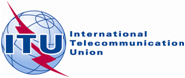 Ref:Tel:Fax:Corrigendum 1 to
TSB Circular 95TSB Workshops/CB. +41 22 730 6301
+41 22 730 5853-	To Administrations of Member States of the ;-	To ITU-T Sector Members;-	To ITU-T Associates;-	To ITU-T AcademiaE-mail:cristina.bueti@itu.intCopy:-  To the Chairmen and Vice-Chairmen of ITU-T Study Groups;-	To the Director of the Telecommunication Development Bureau;-	To the Director of the Radiocommunication Bureau;-	To the Regional Director, ITU Regional Office for the Americas, Brasilia, Brazil;-	To the Head, ITU Area Office, Tegucigalpa, Honduras;-	To the Permanent Mission of Dominican Republic in SwitzerlandSubject:ITU Forum on “EMF - What does it really mean?”
(Santo Domingo, Dominican Republic, 4 September 2014)